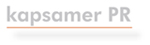 Letter of Agreement

CZECH PHILHARMONICONGOING INTERNATIONAL PR & MEDIA RELATIONSStarting October 2023 – December 2023
main projects: Mahler 1 cd release,  and preparation of the Austrian tour 2024, promotion of Czech Year of MusicOverviewcontinue implementing Semyon Bychkov and The Czech Phil as fantastic artist’s bondage with a continously increasing level of musical brilliance and building awareness for their regularly residencies in Austria.Next Step:Bringing Austrian journalists to Prag. Special focus on ORF TV Claudia agrees to support the Czech Philharmonic team in writing and editing press releases. Updating German versions of the Orchestra and Semyon Bychkov’s biography. 
Doing press releases on the Mahler 1 CD release and preparation of the Austrian tour 2024, with a special focus on the Musikvereins residency.CostsPayment terms:6.000 Euros upon signing of contract (in October)Claudia Kapsamer undertake to:Make pitches to Austrian media Produce relevant language press releases, biographies & press cuts to support   Supply photos, videosLiase with Pentatone team share all tools provided by Czech Phil (CDs, Videos, pressreleases) Regular ReportingCuttings and broadcast linksShort news reports    Dr. Claudia Flekatsch-Kapsamer							Czech Philharmonic Dr. Claudia Kapsamer, Mühlfeldgasse 11/1/4, 1020 Wien, Austria
Erste Bank - IBAN: AT292011128923687107 - BIC: GIBAATWWXXXSteuernummer: 041091570 -  UID Nummer: ATU67603738Preparation of pr and media work for the two projects mentioned aboveTotal: 6.000 Euros